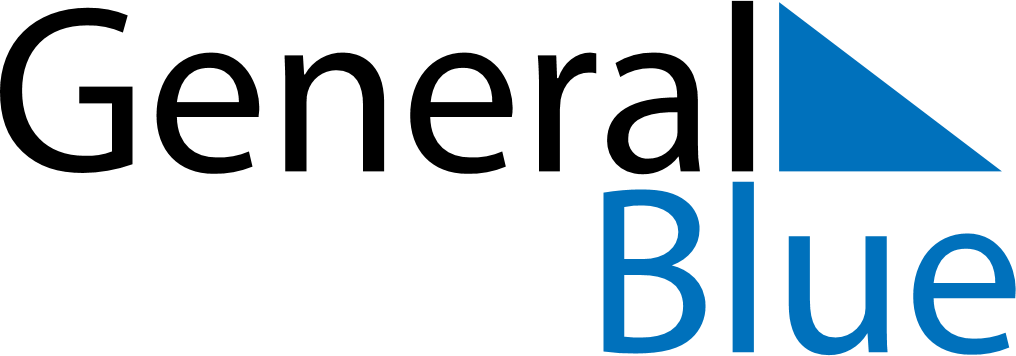 January 2024January 2024January 2024January 2024January 2024January 2024Temiskaming Shores, Ontario, CanadaTemiskaming Shores, Ontario, CanadaTemiskaming Shores, Ontario, CanadaTemiskaming Shores, Ontario, CanadaTemiskaming Shores, Ontario, CanadaTemiskaming Shores, Ontario, CanadaSunday Monday Tuesday Wednesday Thursday Friday Saturday 1 2 3 4 5 6 Sunrise: 8:06 AM Sunset: 4:37 PM Daylight: 8 hours and 30 minutes. Sunrise: 8:06 AM Sunset: 4:38 PM Daylight: 8 hours and 31 minutes. Sunrise: 8:06 AM Sunset: 4:39 PM Daylight: 8 hours and 32 minutes. Sunrise: 8:06 AM Sunset: 4:40 PM Daylight: 8 hours and 33 minutes. Sunrise: 8:06 AM Sunset: 4:41 PM Daylight: 8 hours and 34 minutes. Sunrise: 8:06 AM Sunset: 4:42 PM Daylight: 8 hours and 36 minutes. 7 8 9 10 11 12 13 Sunrise: 8:06 AM Sunset: 4:43 PM Daylight: 8 hours and 37 minutes. Sunrise: 8:05 AM Sunset: 4:44 PM Daylight: 8 hours and 38 minutes. Sunrise: 8:05 AM Sunset: 4:45 PM Daylight: 8 hours and 40 minutes. Sunrise: 8:05 AM Sunset: 4:46 PM Daylight: 8 hours and 41 minutes. Sunrise: 8:04 AM Sunset: 4:48 PM Daylight: 8 hours and 43 minutes. Sunrise: 8:04 AM Sunset: 4:49 PM Daylight: 8 hours and 45 minutes. Sunrise: 8:03 AM Sunset: 4:50 PM Daylight: 8 hours and 46 minutes. 14 15 16 17 18 19 20 Sunrise: 8:03 AM Sunset: 4:51 PM Daylight: 8 hours and 48 minutes. Sunrise: 8:02 AM Sunset: 4:53 PM Daylight: 8 hours and 50 minutes. Sunrise: 8:01 AM Sunset: 4:54 PM Daylight: 8 hours and 52 minutes. Sunrise: 8:01 AM Sunset: 4:55 PM Daylight: 8 hours and 54 minutes. Sunrise: 8:00 AM Sunset: 4:57 PM Daylight: 8 hours and 56 minutes. Sunrise: 7:59 AM Sunset: 4:58 PM Daylight: 8 hours and 59 minutes. Sunrise: 7:58 AM Sunset: 5:00 PM Daylight: 9 hours and 1 minute. 21 22 23 24 25 26 27 Sunrise: 7:58 AM Sunset: 5:01 PM Daylight: 9 hours and 3 minutes. Sunrise: 7:57 AM Sunset: 5:03 PM Daylight: 9 hours and 5 minutes. Sunrise: 7:56 AM Sunset: 5:04 PM Daylight: 9 hours and 8 minutes. Sunrise: 7:55 AM Sunset: 5:06 PM Daylight: 9 hours and 10 minutes. Sunrise: 7:54 AM Sunset: 5:07 PM Daylight: 9 hours and 13 minutes. Sunrise: 7:53 AM Sunset: 5:09 PM Daylight: 9 hours and 15 minutes. Sunrise: 7:52 AM Sunset: 5:10 PM Daylight: 9 hours and 18 minutes. 28 29 30 31 Sunrise: 7:51 AM Sunset: 5:12 PM Daylight: 9 hours and 21 minutes. Sunrise: 7:49 AM Sunset: 5:13 PM Daylight: 9 hours and 23 minutes. Sunrise: 7:48 AM Sunset: 5:15 PM Daylight: 9 hours and 26 minutes. Sunrise: 7:47 AM Sunset: 5:16 PM Daylight: 9 hours and 29 minutes. 